Haciendas de Yucatán6 Días/ 5 nochesSalidas: Lunes y Miércoles hasta el 15 de diciembre de 2021Mínimo dos personas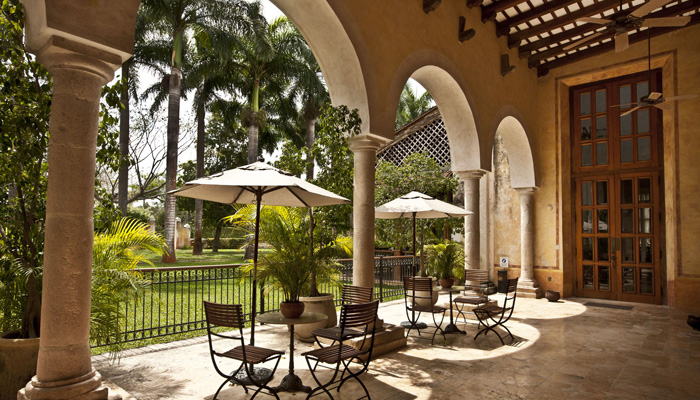 Día 1. Aeropuerto Mérida – Hacienda Xcanatun Recepción y traslado del aeropuerto de Mérida a la Hacienda - Hotel Xcanatun.  Ésta hacienda henequenera del siglo XVIII, rescatada del abandono, será el lugar donde nos hospedaremos. Resto del día libre y alojamiento.Día 2. Hacienda Xcanatun – Kabah – Uxmal – Luz y sonido – Lodge UxmalEn la mañana, salida hacia el sitio arqueológico de Kabah, en donde, entre otros atractivos, visitaremos el Templo de las Máscaras, llamado así debido a que en la fachada oeste tiene mascarones de Chaac y debajo de los mismos hay una greca de serpientes entrelazadas y sobre los mascarones hay una decoración geométrica a base de triángulos.  Al terminar, continuaremos nuestro recorrido hacia la impresionante zona arqueológica de Uxmal, lugar considerado Patrimonio Cultural de la Humanidad, ubicada en la zona Puuc, siendo la ciudad más representativa de éste estilo arquitectónico.  Almuerzo y por la tarde - noche podremos presenciar el majestuoso espectáculo de Luz y Sonido que se lleva a cabo en éste lugar.  Alojamiento en Lodge Uxmal. Alojamiento.Día 3. Lodge Uxmal – Hacienda XCanatunMañana libre y por la tarde salida hacia Mérida, en donde realizaremos un recorrido panorámico en el Carnavalito (camioncito turístico), conociendo los puntos más importantes de la llamada “Ciudad Blanca”.  Al terminar, traslado a la Hacienda Xcanatun. Alojamiento Día 4. Hacienda Xcanatun – Izamal –Hacienda San Jose.Por la mañana salida hacia Izamal, conocida como "la Ciudad de las Tres Culturas", pues en ella se combinan rasgos de su pasado prehispánico, del período colonial y de la época actual. Ésta ciudad se encuentra ubicada sobre 12 pequeñas colinas, y al caminar por sus calles adoquinadas, se podrá apreciar de mejor manera los rincones de éste lugar. Continuaremos hacia la Hacienda San José (Luxury Collection).  Ésta hacienda del siglo XVIII, ha sido remodelada y adecuada de manera especial para sus visitantes.  Registro en el hotel y alojamiento.Día 5. Hacienda San Jose – Bungalows Mayaland ChichenMañana libre y por la tarde traslado hacia el Mayaland Resort.  Éste lugar está localizado junto a la Zona Arqueológica de Chichén Itzá, teniendo desde éste lugar, una maravillosa perspectiva del sitio arqueológico de Chichen Itzá.  Alojamiento y pernocta.Día 6.-  Zona Arqueológica  de Chichen Itzá – Cancún Por la mañana visitaremos uno de los principales sitios arqueológicos de la Península de Yucatán: Chichen Itzá. Conoceremos y admiraremos sus hermosas construcciones: la Pirámide de Kukulkán, el Observatorio, el Templo de los Guerreros y el Juego de Pelota; siendo éstos, importantes y renombrados vestigios de la civilización Maya.  Comida y posterior traslado al hotel indicado en Cancún.  (HOTEL NO INCLUIDO)Fin de nuestros serviciosIncluye: Transportación terrestre en vehículos  con aire acondicionado.Chofer – guía (Español) todo el recorridoEntradas a Parques y Monumentos descritos en el itinerario.2 Noches de alojamiento en Hacienda Xcanantun,  1 en Lodge Uxmal, 1 en Hacienda San  Jose y 1 en Mayaland Chichen Itzá1 comidaNo incluyeAlimentos no mencionadosPropinas a Guías y ChoferesGastos personales.VuelosPolíticas de cancelación o cambios15 Días naturales antes de la llegada 60 % del total pagado14 a 3 días naturales antes de la llegada 80% del total pagado2 a 0 días naturales antes de la llegada de los pasajeros 100% de cargo del total pagadoPRECIO POR PERSONA EN DOLARES AMERICANOS CON IVA INCLUIDOPRECIO POR PERSONA EN DOLARES AMERICANOS CON IVA INCLUIDOPRECIO POR PERSONA EN DOLARES AMERICANOS CON IVA INCLUIDOVIGENTES AL 15 DE DICIEMBRE DE 2021VIGENTES AL 15 DE DICIEMBRE DE 2021VIGENTES AL 15 DE DICIEMBRE DE 2021DOBLESENCILLAMENOR286047101455CONSULTAR SUPLEMENTO PARA SALIDAS DE SEMANA SANTA Y VERANO (del 10 de julio al 10 de agosto)CONSULTAR SUPLEMENTO PARA SALIDAS DE SEMANA SANTA Y VERANO (del 10 de julio al 10 de agosto)CONSULTAR SUPLEMENTO PARA SALIDAS DE SEMANA SANTA Y VERANO (del 10 de julio al 10 de agosto)HOTELES PREVISTOS O SIMILARESHOTELES PREVISTOS O SIMILARESHOTELES PREVISTOS O SIMILARESHOTELES PREVISTOS O SIMILARESCIUDADCATEGORIAHOTELNOCHESMERIDA4* SUPERIORHACIENDA XCANATUN 2UXMAL4* SUPERIORLODGE UXMAL1IZAMAL4* SUPERIORHACIENDA SAN JOSE1CHICHEN ITZA4* SUPERIORBUNGALOWS MAYALAND 1